РАБОЧИЙ ЛИСТ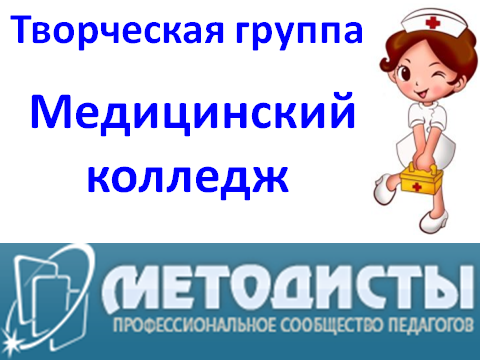 участника Всероссийского конкурса психолого-педагогических знаний"Педагогический марафон - 2014"Результаты выполнения конкурсных заданийКритерии оценки выполнения конкурсных заданийЗа каждый правильный ответ начисляется 1 балл.Победитель должен набрать 30 балловПобедитель I степени - от 28 до 29 баллов.Победитель II степени - 26 до 27 баллов.Победитель III степени - от 24 до 25 баллов.Лауреат - от 21 до 23 баллов.Сертификат участника получают конкурсанты, набравшие  20 баллов и менее.Результат участия в конкурсе  Смирнова Светлана Витальевна                                                                                  (ФИО заполняет конкурсант)Количество набранных  баллов - _______24____________                                                                                (заполняет член жюри)Член жюри -  Кириченко Г.А.                                        (ФИО)ФамилияСМИРНОВА ИмяСВЕТЛАНАОтчествоВИТАЛЬЕВНАДолжностьучитель ХИМИИ И БИОЛОГИИМесто работы полностью моу асош №2 г.Андреаполя Тверской области№ заданияОтветконкурсантаСовпадение с эталоном(заполняет член жюри)№ заданияОтветконкурсантаСовпадение с эталоном(заполняет член жюри)№ заданияОтветконкурсантаСовпадение с эталоном(заполняет член жюри)1г+11а+21г+2а+12в+22в+3а-13а-23г+4а-14б+24а+5а+15в+25г+6в-16в-26г+7а+17г+27а+8а+18а+28флегматик+9а-19г+29холерик+10г+20б+30меланхолик+